RESPONSIBILITIES OF SUBEDITORSUB EDITINGCopy desk is a nerve centre of the news room. It is an important location in the news room. Chief Editor or the incharge of the desk sits at the center. The central desk is also called “The Rim” Desk is a place where who so ever works he learns, how to write a story, how to improve it, how to edit or how to make the headlines from the new story. In brief desk experience sharpens a future report’s skills.  RESPONSIBILITIESSub editors working on desk is responsible for correcting spelling, grammar, terminology, punctuation, syntax and word usage while preserving the meaning of the original text. Cross checking references, art, figures, tables and other features. Writing, rewriting and even researching       To check the copyrighted material Ensuring Checking for or imposing a consistent format. A sub editor has to standardized header, footers, headlines, catch line etc. Sub editor has to read entire text before its printing. Sub editors are responsible to ensure that text flows, make it sensible, fair accurate and may not provoke any legal problem. Sub editor’s has to summarize the copy to make it Clear, Correct, Concise, Comprehensible and Consistent Sub editors suppose to have vast general knowledge. This quality helps them to check the facts and the flow of language.  Diplomacy to deal with writers/ Reporters, making suggestions about the content will annoy them.  Editors are supposed to have a skill is writing style. Writing with style also involves “Organization”. Organizing sentences also means constructing them in a simple way. Organizing the right words in right place in each sentence Style is not a free trait. He has to Follow certain rules and conventions  Sub Editing is an art, it is not every one’s cup of tea one has to have an extra eye. His is the decisive authority. News story written by a hurried reporter is a raw diamond and an editor polishes it. In fact Editing is tailoring a news story to the required size and shape. Placed below is a list of some difficult words and their easy alternates.  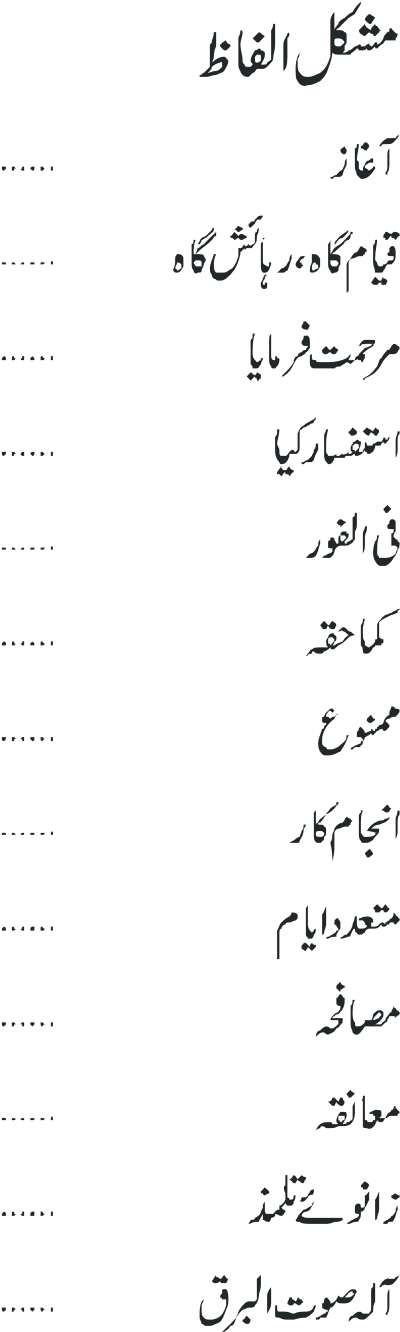 